reg				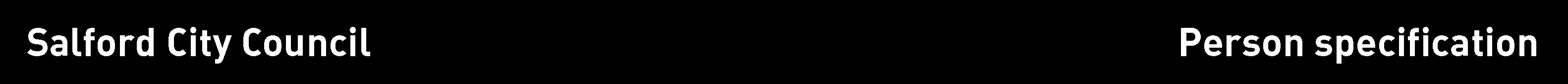 Note to managerIn completing this form you are setting the expected standard for the person you need for this job on this occasion.  Once completed, it will help to create your shortlist of candidates and to devise the questions you ask at interview. Please describe the criterion in ways that are both accurate and capable of being tested.  Above all, the requirements must be job related and non-discriminatory. The job description, person specification and advertisement must be consistent. Each of the criteria must be identified under the Essential or Desirable headings. Whilst all criterions are important, those marked Essential must be met before an interview can be offered. (See Section 6 of the Recruitment and Selection Code of Practice for more information on producing a person specification)Note to applicantsWhilst all criterions below are important, those under the Essential heading are the key requirements. You should pay particular attention to these areas and provide evidence of meeting them. Failure to do so may mean that you will not be invited for interview.															        		           (*See grid overleaf)Method of assessment (* M.O.A.)A = Application form,    C = Certificate,    E = Exercise,    I = Interview,    P = Presentation,    T = Test,    AC = Assessment centre	Job titleGradeDirectorateLocationGeneral Catering Assistant (Casual) Grade 1B EnvironmentVariousEssential criteriaNecessary requirements – skills, knowledge, experience etc.* M.O.A.Basic literacy, numeracy, written and oral communication skills.I. ABasic food preparation skills.I.AAble to demonstrate excellent customer service skills.I. AMust be able to communicate effectively with customers and colleagues and demonstrate the ability to understand simple written instructions.I .AMust be able to demonstrate an awareness of a high standard of hygiene both operational and personal.I.AMust be able to demonstrate an awareness of safe working practices within the working environment.I.AMust be willing to undertake and gain Basic Food Hygiene Certificate within 6 months of appointment.Desirable criteriaNecessary requirements – skills, knowledge, experience etc.* M.O.A.      1.Experience in a school catering environment.A.ICompleted byDateApproved byDatePaula WorthingtonNovember 2017